Уполномоченный по правам ребенка в Чувашской Республике –Фёдорова Алевтина Николаевна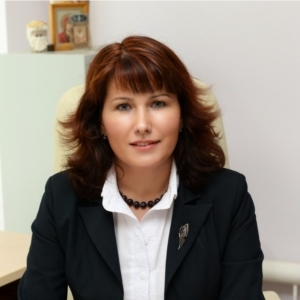 Контактная информация: 428004, г. Чебоксары, Московский проспект, д. 3Телефон организации (Приемная): (8352) 58-33-70E-Mail: ombudsman@cap.ruЛичный прием граждан Уполномоченным по правам ребёнка в Чувашской Республике проводится каждый вторник по адресу: г.Чебоксары, Московский проспект, д.3.

Время приема: с 13.30 до 16.30 ч.Телефон для записи (8352) 58-33-70 В соответствии с распоряжением Уполномоченного по правам ребенка в Чувашской Республике от 30.12.2021 №  общественными помощниками Уполномоченного по правами ребенка в Чувашской Республике  в городе Новочебоксарск утверждены:Общественные помощники Уполномоченного по правам ребенка в Чувашской Республике ведут прием граждан в 1 вторник  каждого месяца по адресу:  
г. Новочебоксарск, улица Коммунистическая, дом 2 кабинет 106 (МБУ «Центр мониторинга образования города Новочебоксарска).Время приема:  с 18-00 до 19-00 ч.Телефон для записи (8352) 73 01 30, (8352) 73-88-76E-Mail  общественных помощников: nchk_deti@mail.ru;Письменные обращения можно оставлять в почтовом ящике на входе в здание.Вавилова Вера Александровна,педагог, психологПашковская Ольга Павловна,педагог, педагог - психолог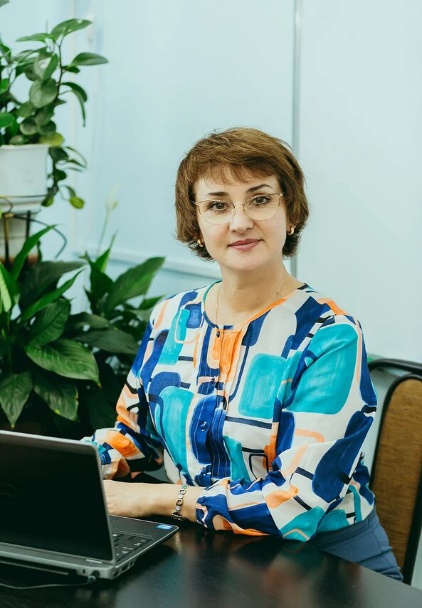 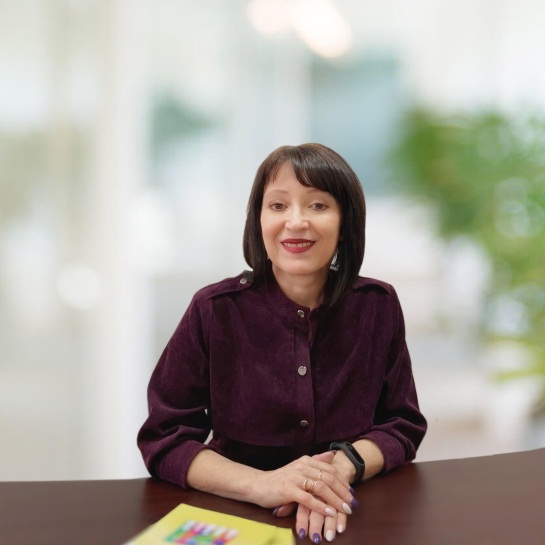 